TISKOVÁ ZPRÁVA	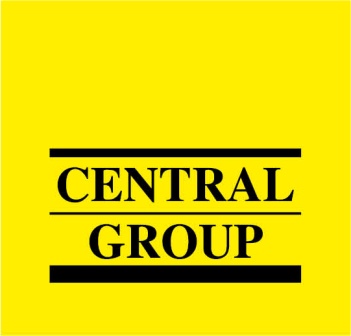 11.3.2015Developeři reagují na rekordní poptávku po nemovitostech. CENTRAL GROUP doplní ještě v prvním pololetí letošního roku nabídku o čtyři nové lokality11.3.2015, Praha – Rekordní poptávku po novém bydlení podpořenou historicky nejnižšími úroky hypoték využívají pražští developeři k zahajování nových rezidenčních projektů. Největší český rezidenční developer a investor CENTRAL GROUP zahájí ještě v prvním pololetí letošního roku prodej i výstavbu čtyř nových etap nebo projektů. Jako lídr trhu chce mít CENTRAL GROUP v nabídce neustále největší výběr nových bytů v metropoli, a to buď ve fázi již probíhající výstavby, nebo připravených ihned k nastěhování. Již začátkem dubna proto uvolní do prodeje poslední etapu největšího novodobého rezidenčního projektu realizovaného v centru Prahy, žižkovské Residence Garden Towers. V prodeji tak bude kompletní nabídka všech více než 600 jednotek určených k volnému prodeji koncovým uživatelům s termínem dokončení v červnu příštího roku. „Zahájením prodeje první etapy Residence Garden Towers v září loňského roku jsme na pražském trhu rozpoutali cenovou revoluci v segmentu nových bytů v centru Prahy. S průměrnou cenou 57.800 korun za metr čtvereční včetně DPH jsme zde nabídli nové byty téměř o 20 % levněji, než činí ceny srovnatelných nových i starších bytů v lokalitě. Jen za první měsíc jsme díky tomu prodali přes 100 jednotek a obrovský zájem pokračuje. Proto etapy urychlujeme a od dubna nabídneme i všechny zbývající byty,“ říká Dušan Kunovský, šéf CENTRAL GROUP.V polovině dubna pak v nabídce CENTRAL GROUP přibydou dvě pokračující etapy úspěšných projektů rodinných domů, kde ty předchozí jsou již téměř nebo zcela vyprodány. Jde o lokality Májovková v Praze 10 – Pitkovicích a Pražská čtvrť v Brandýse.Od května potom CENTRAL GROUP zařadí do prodeje zcela nový projekt Park Zahradní Město, který je již ve fázi hrubé stavby a bude dokončen v prosinci letošního roku. Projekt nabídne celkem 76 cenově dostupných bytů a komerční prostory vhodné pro provoz obchodů, showroomů nebo nerušících služeb. Díky tramvajové zastávce přímo před domem nabízí Park Zahradní Město vynikající přímé dopravní spojení na metro i do centra Prahy. V docházkové vzdálenosti projektu se nachází oblíbené nákupní a zábavní centrum Park Hostivař. Pro aktivní relaxaci pak lze využít možností, které nabízí nedaleký rekreační areál Hostivařská přehrada.Pro více informací nás můžete kontaktovat na e-mail: media@central-group.cz nebo telefonicky: Milan Jankovský – tiskový mluvčí (+420 602 124 696), který může také zprostředkovat jednání s vedoucími pracovníky CENTRAL GROUP nebo jejich vyjádření. Podrobné informace o společnosti CENTRAL GROUP a její nabídce naleznete na www.central-group.cz, kde je také sekce Pro média a sekce 12 důvodů pro CENTRAL GROUP.CENTRAL GROUP je jednoznačně největším rezidenčním developerem a investorem v České republice. Potvrzuje to i statistika prestižního mezinárodního magazínu CIJ (Construction & Investment Journal), který firmu zařadil mezi desítku největších rezidenčních developerů ve střední a východní Evropě. Za 21 let svého působení firma dokončila již 135 rezidenčních projektů a prodala více než 11.000 nových bytů, domů a parcel. Na všechny své byty a rodinné domy poskytuje Garanci nejlepší ceny. To znamená, že pokud někdo najde srovnatelnou nemovitost s lepší cenou oproti nabídce CENTRAL GROUP, firma cenu dorovná a ještě přidá bonus ve výši 100.000 Kč.Společnost dlouhodobě vykazuje stabilní zisk, rostoucí podíl na trhu a pro svou činnost nepotřebuje žádný bankovní úvěr. Za dobu svého působení koncern CENTRAL GROUP uhradil českému státu jen na přímých daních již více než 1,7 miliardy korun. Významné prostředky věnuje společnost také na obecně prospěšné účely (například na výsadbu zeleně nebo na realizaci veřejných komunikací a inženýrských sítí pro městské části a obce v mnoha desítkách milionů Kč ročně) a také na charitativní činnost (například Nadačnímu fondu pro zdraví dětí zřízenému ve prospěch Ústavu pro péči o matku a dítě v Praze 4 – Podolí).CENTRAL GROUP je nejen největším českým prodejcem nových bytů a domů, ale také nejaktivnějším investorem v rámci akvizic nových pozemků pro rezidenční výstavbu. V současné době má nakoupené a připravené pozemky pro více než 14.000 nových bytů a rodinných domů. Ty plánuje zařadit do prodeje v průběhu příštích osmi let. CENTRAL GROUP nadále intenzivně hledá a nakupuje další pozemky a brownfieldy v Praze pro výstavbu nových bytů a domů.   